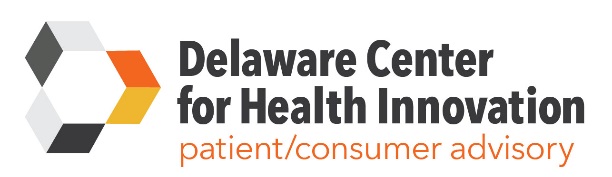 Delaware Center for Health InnovationPatient and Consumer Advisory Committee Meeting	MEETING INFORMATIONDate: Thursday, February 2, 2017Location: Edgehill Shopping Center, 43 S. DuPont Highway, Dover, DE, 19901Next Meeting: Thursday, May 4, 2017 1:00 p.m. Edgehill Shopping Center, 43 S. DuPont Highway, Dover, DE, 19901AGENDACall to OrderCommunications Plan UpdateFuture Structure of Patient and Consumer Advisory CommitteeSIM Initiative UpdatesOther BusinessPublic Comment AdjournSUMMARY OF DISCUSSIONA representative from Tapp Network provided an update on DCHI’s Communications Plan and previewed screenshots of the revised DCHI website. A soft launch for the website is scheduled for February before a complete launch in March.Committee members were briefed on the new structure of the Patient & Consumer Advisory Committee moving forward, which will allow Committee members to attend other DCHI Committee meetings to listen for the inclusion of the patient and consumer perspective in appropriate initiatives. Committee members were then assigned a Committee to represent.Committee members received an update on DCHI Board and Committee activities, with a particular focus on the initiatives and path forward for each Committee in the new grant year. PUBLIC COMMENTA member of the public questioned whether the DCHI website will retain its URL during the website renovations and whether or not the Choose Health Delaware website will include a link to the DCHI website. NEXT STEPSFollow up with Committee members to finalize their assignments.Circulate Patient & Consumer assignments to the DCHI Committee Chairs. 